2014-2015 Student Council 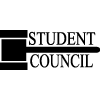  Meeting ScheduleMeetings are at 8:00 AM on Thursdays in Room 137 (the computer lab across from the boys locker room door).September:  4th, 11th (signed membership form due), 25thOctober:  16th and 30th    November:  6th and 20thDecember:  11thJanuary:  8th and 22ndFebruary:  19thMarch:   5th and 19thApril:  2nd and 23rdMay:  14th (board nominations) and 28th (board elections)June:  possible field trip*** This calendar is subject to change.  See the daily announcements or school website for updates.  